Приложение 63.    СИСТЕМА   (получения) МАССОВОЙ   ИНФОРМАЦИИ (особенности анализаторов человека).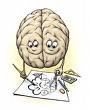 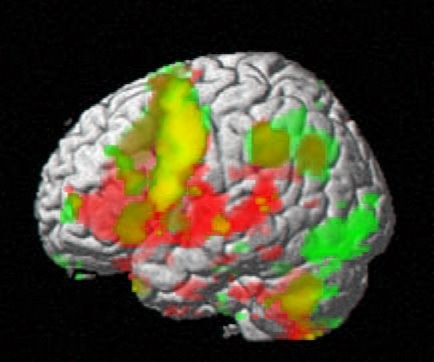 АнализаторРецепторный отделПроводниковый отделЦентральный отделЗрительный Сетчатка глаза (палочки и колбочки)Зрительный нервЗатылочная зона коры больших полушарий   (КБП)Слуховой и вестибулярныйВнутреннее ухо (улитка, полукружные каналы, овальный и круглый мешочки)Слуховой нервВисочная зона КБПОбонятельный Рецепторы носовой полостиНервные волокна от обонятельных рецепторовМежду теменной и височной зоной КБПВкусовойВкусовые почки ротовой полостиНервные волокна от вкусовых рецепторовСенсорная зона КБПКожно-мышечныйОсязательные рецепторы, мышечные веретёнаЧувствительные пути через спинной мозг и ствол мозгаСенсомоторная зона КБПВисцеральный (внутренней среды)Интерорецепторы внутренних органовБлуждающий, чревный и тазовый нервыСенсомоторная зона КБП